Nepřímá úměrnostNepřímá úměrnost: Je funkce daná předpisem  kde  je libovolné reálné nenulové číslo ()Poznámka: z přešlých zkušeností už víme, že  a touto podmínkou je určen definiční obor n. ú.Definiční obor:  To znamená všechna reálná čísla bez nulyZe sedmého ročníku již o nepřímé úměrnosti víme, že: Zvětšíli se hodnota proměnné x dvakrát, třikrát atd., musí se hodnota závislé proměnné y dvakrát, třikrát atd. zmenšit.Graf nepřímé úměrnosti: Určeme si graf nepřímé úměrnosti pro k=1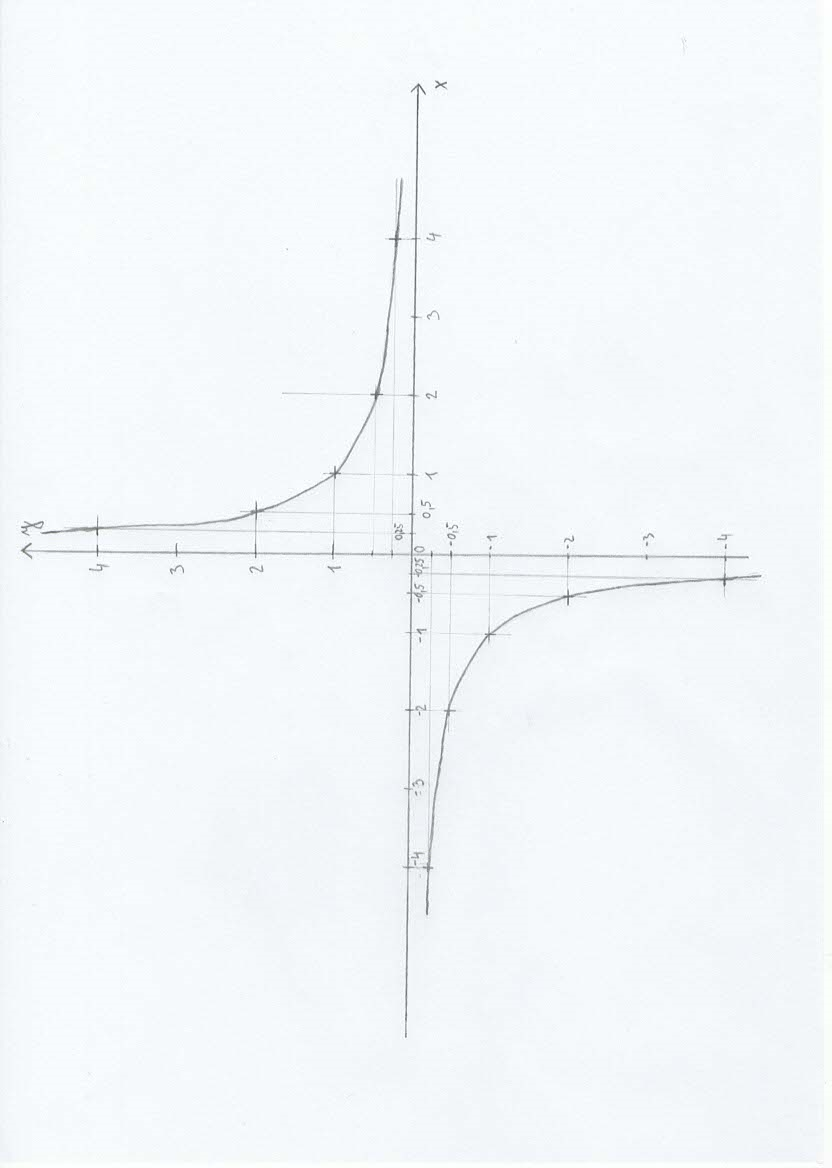 Grafem nepřímé úměrnosti je hyperbola. Nikdy neprotne osy X a Y.x-4-2-1-0,5-0,250,250,5124y-0,25-0,5-1-2-44210,50,25